109年桃園市水域活動獨木舟體驗營活動計畫書目的：1.積極推廣本市獨木舟運動，促進獨木舟運動人口數增加及全民化，體驗獨木舟趣味性。2.學習水域安全知識及救生基本觀念。指導單位：教育部體育署。主辦單位：桃園市政府。承辦單位：桃園市大溪區百吉國民小學。協辦單位：桃園市體育會划船委員會。活動地點：石門水庫阿姆坪生態公園及百吉國小。活動日期：109年7月26日至29日 (共4天每天4梯次，每梯30人)。    活動時間：上午7時30分至下午17時20分。辦理方式：（含活動特色及執行方式）參與對象、人數： 1.凡對獨木舟有興趣之各級學校學生(國小、國中、高中及大學)。 2.凡對獨木舟有興趣之社會民眾皆可。 3.招收優先順序：(1)百吉生、師、親、居民(2)大溪區學校，公所(3)復興區學校、公所(4)市府、教育局各機關單位(5)全市學校、各區公所預計參與人數：預計（480）人。十一、活動行銷宣傳方式：     1.網路方式公告(本市教育局、各區公所、桃園新聞網FaceBook等)。     2.請本市教育局轉發公文至各級學校。十二、預期成效：     1.瞭解獨木舟運動認知及運動技能，讓社會民眾更能親近水域活動。     2.讓參加者能說出對3種以上獨木舟運動基礎知識，更能透過水域活動學習水域救生基       本觀念。     3.學習水域安全知識及救生基本觀念。十三、報名方式: (報名表如附件)     1.自公告日起至109年7月3日或額滿截止。     2.請填妥報名表：       https://docs.google.com/forms/d/1ykeKrFJg4Pf5LnXk7ltewr7_2wAeE9C_DZTcstOeHPQ/edit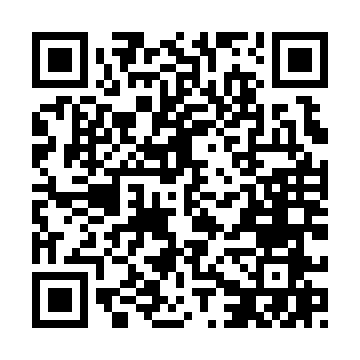 3.報名服務電話：0915-520925或0955-017674。     4.將報名表及切結書資料填妥郵寄至325桃園市大溪區環湖路2段845號或傳真03-3883956，黃主任收。     5.活動簡章及報名表，請至桃園市大溪區百吉國民小學、桃園市政府教育局及桃園市       政府體育局網站活動訊息下載。十四、注意事項：     1.請自備更換衣物、帽子及雨具。     2.不適宜水域活動之民眾請勿報名參加。     3.本活動如遇下雨或不可抗力事件或天災，主辦單位得視情節決定取消或擇期舉行，詳細請注意網站「桃園市大溪區百吉國民小學」公告，本會不另行通知。     4.保險內容：本活動為每位報名參加者投保200萬意外險及30萬醫療險。     5.救護方案：備有簡易醫藥箱及救護車，如有輕傷可立即救護包紮，活動過程如遇緊 急意外事故，請就近向工作人員或119通報即時救助。十五、活動聲明：本人(或本團體 )已閱讀本活動之活動計劃，並同意大會於本活動之安排，並保證本人(或本團體成員皆)身心健康，志願參加本活動。倘若於活動中發生任何意外事件，本人願負全責，一切責任與主辦單位無關。本人（或本團體）於參加活動中所有影片或照片之肖像權，亦將提供主辦單位無償使用於相關之宣傳活動上。十六、報名即表示同意「活動聲明」之內容，受託代理報名人應予轉知報名人。十七、本規程如有未盡事宜得隨時修正公佈之。附件109年桃園市水域活動獨木舟體驗營活動報名表及切結書請打勾報名日期及梯次：          109/07/26    □參加梯次：第1梯□、第2梯□、第3梯□、第4梯□            109/07/27    □參加梯次：第1梯□、第2梯□、第3梯□、第4梯□                                     109/07/28    □參加梯次：第1梯□、第2梯□、第3梯□、第4梯□            109/07/29    □參加梯次：第1梯□、第2梯□、第3梯□、第4梯□     本表若不敷使用，請自行影印。		  地 點時間 石門水庫阿姆坪生態公園(109年7月26日至29日共4天)活動地點第 一 梯第 一 梯第 一 梯07：30~08：00學員報到石門水庫阿姆坪生態公園08：10~09：10水域安全知識及救生獨木舟及SUP運動介紹石門水庫阿姆坪生態公園09：20~10：20獨木舟及SUP水上體驗石門水庫阿姆坪生態公園第 二 梯第 二 梯第 二 梯09：30~10：00學員報到石門水庫阿姆坪生態公園10：10~11：10水域安全知識及救生獨木舟及SUP運動介紹石門水庫阿姆坪生態公園10：20~12：20獨木舟及SUP水上體驗石門水庫阿姆坪生態公園第 三 梯第 三 梯第 三 梯12：30~13：00學員報到石門水庫阿姆坪生態公園13：10~14：10水域安全知識及救生獨木舟及SUP運動介紹石門水庫阿姆坪生態公園13：20~15：20獨木舟及SUP水上體驗石門水庫阿姆坪生態公園第 四 梯第 四 梯第 四 梯14：00~15：00學員報到石門水庫阿姆坪生態公園15：10~16：10水域安全知識及救生獨木舟及SUP運動介紹石門水庫阿姆坪生態公園15：20~17：20獨木舟及SUP水上體驗石門水庫阿姆坪生態公園編號姓名身分證字號出生年月日聯絡電話地址：地址：緊急聯絡人：緊急聯絡人：緊急聯絡人聯絡電話：切 結 書本人(以下簡稱甲方)參加桃園市大溪區百吉國民小學 (以下簡稱乙方)舉辦之划船體驗營，甲方確定自己身體健康況良好，並無患有氣喘、心臟血管疾病、癲癇症或重大疾病等不適激烈運動之情形。活動期間若發生純屬因甲方健康問題而導致之意外事件，願自行負責與乙方無涉，並且不要求乙方賠償。恐口說無憑，特立此切結書，以資證明。此致      桃園市大溪區百吉國民小學立切結書人簽章：_______________(請親自簽名)切結日期：____年____月____日 切 結 書本人(以下簡稱甲方)參加桃園市大溪區百吉國民小學 (以下簡稱乙方)舉辦之划船體驗營，甲方確定自己身體健康況良好，並無患有氣喘、心臟血管疾病、癲癇症或重大疾病等不適激烈運動之情形。活動期間若發生純屬因甲方健康問題而導致之意外事件，願自行負責與乙方無涉，並且不要求乙方賠償。恐口說無憑，特立此切結書，以資證明。此致      桃園市大溪區百吉國民小學立切結書人簽章：_______________(請親自簽名)切結日期：____年____月____日 切 結 書本人(以下簡稱甲方)參加桃園市大溪區百吉國民小學 (以下簡稱乙方)舉辦之划船體驗營，甲方確定自己身體健康況良好，並無患有氣喘、心臟血管疾病、癲癇症或重大疾病等不適激烈運動之情形。活動期間若發生純屬因甲方健康問題而導致之意外事件，願自行負責與乙方無涉，並且不要求乙方賠償。恐口說無憑，特立此切結書，以資證明。此致      桃園市大溪區百吉國民小學立切結書人簽章：_______________(請親自簽名)切結日期：____年____月____日 切 結 書本人(以下簡稱甲方)參加桃園市大溪區百吉國民小學 (以下簡稱乙方)舉辦之划船體驗營，甲方確定自己身體健康況良好，並無患有氣喘、心臟血管疾病、癲癇症或重大疾病等不適激烈運動之情形。活動期間若發生純屬因甲方健康問題而導致之意外事件，願自行負責與乙方無涉，並且不要求乙方賠償。恐口說無憑，特立此切結書，以資證明。此致      桃園市大溪區百吉國民小學立切結書人簽章：_______________(請親自簽名)切結日期：____年____月____日 切 結 書本人(以下簡稱甲方)參加桃園市大溪區百吉國民小學 (以下簡稱乙方)舉辦之划船體驗營，甲方確定自己身體健康況良好，並無患有氣喘、心臟血管疾病、癲癇症或重大疾病等不適激烈運動之情形。活動期間若發生純屬因甲方健康問題而導致之意外事件，願自行負責與乙方無涉，並且不要求乙方賠償。恐口說無憑，特立此切結書，以資證明。此致      桃園市大溪區百吉國民小學立切結書人簽章：_______________(請親自簽名)切結日期：____年____月____日 